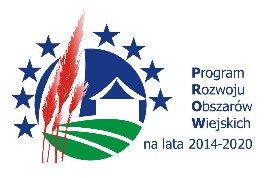 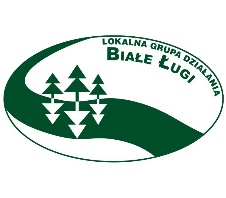 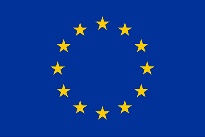 Lista rezerwowa na wyjazd studyjny z elementami warsztatu refleksyjnego14-16.02.2019 r.LP.NAZWISKOIMIĘ1.RajcaRenata 2.Widomska Zofia3.OgłozaMagdalena 4.Wesołowska Magdalena5.RajcaAndrzej6.Cedro Barbara7.SikoraTadeusz8.Piras
Artur9.PirasMonika10.OgłozaArkadiusz11.Stachowicz-SokółRenata12.SokółPiotr